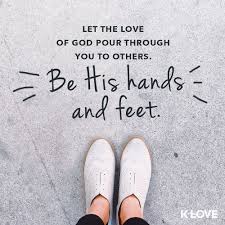 How can we be the hands and feet of Christ when we are under lockdown? There are several things that we can do to care for each other.DONATE FOOD- No contact donations of food can be made to Aldersgate Food Bank.  Leave your donations in the white box truck parked at the East Brunswick Recreation parking lot at 350 Dunhams Corner Road.  The truck is open from 9 am- 3 pm. CUP/ALDERSGATE FOOD PANTRY COLLECTION Saturday June 6thWe would like to offer you the opportunity to help. We will offer a "drive-by" donation setup in Trinity's parking lot from 9 AM to 2 PM on Saturday. Simply drop your donations in the blue barrel near the front door and we will be sure they get to the folks who need them. We are asking for cereal, shelf milk, canned meats/tuna, canned soups/stews, diapers (larger sizes preferably), or anything else you would like to donate. OR, if you'd prefer to make a monetary or gift card donation (or if you're unable to get to Trinity) please reach out to Barbara at bjkeegan@yahoo.comFISH HOSPITALITY- Although the rotating shelter is closed due to the pandemic, Trinity has been able to provide financial support to this shelter for homeless families from our budgeted mission funds.  FISH Hospitality especially needs financial support right now to provide housing for the 3 families that were in the program when the shelters had to close.  Donations should be sent to Fish Hospitality Program, Inc. P.O. Box 170, Dunellen, NJ. 08812MASKS-Sew cloth face masks for donation if you are making masks and would like to know where you can send them to be of help locally, reach out to Barbara at bjkeegan@yahoo.com Knit for Haiti- Haiti has been affected by the pandemic as well. The medical clinic at Love a Child in Haiti has cared for covid patients even as they continue work at their birthing center.  There continues to be a need for knitted newborn hats.  For more information contact Debbie at debtchen@comcast.netProvide Technology support- As we have all moved online with work, social gatherings, and even worship, some of our seniors may be left behind, remember to reach out to those who may be having a difficult time following live streaming etc..Send a card-sometimes just getting a card in the mail to know that you are cared for can lift someone’s spirits! If you don’t have a card, get creative, homemade cards are often the best.These are just a few of the ways we can reach out with God’s love during these frightening times.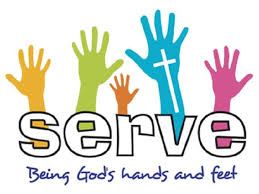 